Variations écrites du son [é]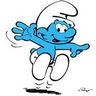 Variations écrites du son [é]Domaine : françaisSavoir : écrire/ maitrise de la langue.Compétence(s) générale(s) :F36 – F62 : traiter les unités lexicales en distinguant les éléments graphiques qui composent un mot.Production d’écrit en tenant compte des variations genre/nombre et des indices graphiques/ sonores.Objectif(s) général(aux) :Pouvoir orthographier correctement des sons complexes dans des mots usuels (VOB) en déterminant préalablement leur genre/ nombre,...Identifier, connaitre et utiliser des règles d’orthographe déterminant l’écriture des mots et faciliter la compréhension du message.Progressions, suites possibles :